2. Талдамалық жазба.Қазақстан Республикасы Қаржы министрінің 2016 жылғы 
20 желтоқсандағы № 614 бұйрығымен «Қазақстан Республикасы Қаржы министрлігінің 2017 - 2021 жылдарға арналған стратегиялық жоспары» бекітілді (бұдан әрі - Стратегиялық жоспар). «2017 – 2019 жылдарға арналған республикалық бюджет туралы» Қазақстан Республикасының Заңына өзгерістер мен толықтырулар енгізу туралы» 2017 жылғы 20 ақпандағы № 46-IV Қазақстан Республикасының Заңына сәйкес сондай-ақ, «2017 – 2019 жылдарға арналған республикалық бюджет туралы» Қазақстан Республикасының Заңына өзгерістер мен толықтырулар енгізу туралы» 2017 жылғы 13 қарашадағы №109-VI Қазақстан Республикасының Заңына сәйкес, «ҚР Заңына сәйкес Стратегиялық жоспарға мынадай екі өзгеріс әзірленді және енгізілді: 1. «Қазақстан Республикасы Қаржы министрлігінің 2017-2021 жылдарға арналған стратегиялық жоспарын бекіту туралы» Қазақстан Республикасы Қаржы министрінің 2016 жылғы 20 желтоқсанда № 674 бұйрығына өзгерістер мен толықтырулар енгізу туралы» ҚР Қаржы министрінің  2017 жылғы 15 наурыздағы №165 бұйрығы;2. «Қазақстан Республикасы Қаржы министрлігінің 2017-2021 жылдарға арналған стратегиялық жоспарын бекіту туралы» Қазақстан Республикасы Қаржы министрінің 2016 жылғы 20 желтоқсанда № 674 бұйрығына өзгерістер мен толықтырулар енгізу туралы» ҚР Қаржы министрінің  2017 жылғы 20 желтоқсандағы №709 бұйрығы;Стратегиялық жоспарда 5 мақсатты, 32 нысаналы индикаторды қамтитын 2 бағытты іске асыру бекітілген, одан 2017 жылы орындауға – 29 көзделген.1-стратегиялық бағыт. «Қаржы жүйесінің тұрақтылығына жәрдемдесу»Мақсат 1.1. Бюджеттің теңгерімділігін қамтамасыз ету «Салық тәртібінің коэффициенті» нысаналы индикаторы бойыншаОсы индикаторды есептеу кезінде салықтық түсім (МБ+ҰҚ) есепке алынады, ҚҚС қайтару сомасы, ҚҚС төлемеушілерінің сату бойынша айналымдар және ЖЖТ-ы.Нақты айналымдар бойынша мәліметтер 300.00 (ҚҚС бойынша декларация) салық есептілігі нысаны, 100.00, 110.00, 150.00, 220.00, 910.00, 911.00 (декларация бойынша КТС, ЖТС, оңайлатылған декларация бизнес субъектілері үшін және есептеу, патент) ҚҚС төлемеушілерінің ЖЖТ-ы салық есептілігінің деректері бойынша қалыптастырылады.Заңнамасына сәйкес 2017 жыл 4 тоқсаны үшін ҚҚС бойынша декларация және оңайлатылған декларация есепті салықтық кезңінен кейінгі екінші айдың 15-нен кешіктірмей, яғни 2018 ж. 15 ақпанынан кешіктірмей салық органдарына ұсынылады.2017 жыл үшін КТС және ЖТС бойынша декларация есепті салықтық кезңінен кейінгі 31 наурызынан кешіктірмей, яғни 2018 жылдың 31 наурызынан кешіктірмей ұсынылады.МКК құзыреті шегіндегі шоғырландырылған бюджетке кірістер бойынша жылдық жоспар 106,4% орындалды. Жоспардағы 8 314,7 млрд. теңге, 8 844,4 млрд. теңге нақты түсіп, 529,7 млрд. теңге асыра орындалды. Оның ішінде:- салық түсімдері 106,3%-ға орындалды. 8 290,2 млрд. теңге жоспарында, 8 812,0 млрд. теңге нақты түсіп, 521,8 млрд. теңге асыра орындалды;- МКК құзыреті шегіндегі салықтық емес түсімдер жоспары 132,5%-ға орындалды. 24,5 млрд. теңге жоспарында, 32,4 млрд. теңге нақты түсіп, 7,9 млрд. теңге асыра орындалды.Ұлттық қорға түсетін түсімдердің бюджеттері бойынша орындауМемлекеттік бюджетке түсетін салықтық түсімдер бойынша жоспар 101,5%-ға орындалды. 6 740 млрд. теңге жоспарында, 6 838 млрд. теңге нақты түсіп, 98 млрд. теңге асыра орындалды. Оның ішінде:- республикалық бюджет 100,8%-ға орындалды. 4 835 млрд. теңге жоспарында, 4 875 млрд. теңге нақты түсіп, 40 млрд. теңге асыра орындалды;- жергілікті бюджет 103,0% - ға орындалған. 1 905,0 млрд. теңге жоспарында, 1 963 млрд. теңге нақты түсіп, 58 млрд. теңге асыра орындалды.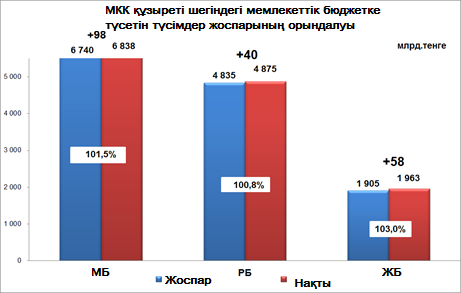 Ұлттық қордың жылдық жоспары 127,1%-ға орындалды. 1 574,3 млрд. теңге жоспарында, 2 001,1 млрд. теңге нақты түсіп, 426,8 млрд. теңге асыра орындалдыҰҚ-ға салық түсімдерін асыра орындау бойынша негізгі сомалары келесілерге тиесілі:- КТС 186,7 млрд. теңге (мұнай бағасының өсуі есебінен); - экспортқа рента салығы 128,1 млрд. теңге (мұнай бағасының өсуі кезіндегі ставканың ұлғаюы есебінен);- жасалған келісім-шарттар бойынша ҚР өнімді бөлу бойынша үлесі 86,2 млрд. теңге (Өнімді бөлу туралы түпкілікті келісімге сәйкес ҚР үлесінің өсуі есебінен, 2016 жылы 20%-дан 55,7%-ға дейін, ағымдағы жылдың 3-4 тоқсанда (2017ж. 1-тоқсаны-20%, 2017ж. 2-тоқсаны-23%).Шоғырландырылған бюджеттің салықтық түсімдер бойынша өсу қарқыны 2017ж. 2016ж.салыстырғанда 123,2% құрады немесе 1 658,7 млрд.теңге артық.Оның ішінде:- мемлекеттік бюджетке түсетін салықтық түсімдер 113,1% құрады немесе 787,6 млрд. теңгеге артық, оның ішінде республикалық бюджет юойынша 113,4% құрады немесе 572,1 млрд. теңгеге артық және жергілікті бюджет бойынша 112,3% құрады немесе 215,4 млрд. теңгеге артық түсті;- ҰҚ-ға түсетін салық түсімдері көлемі 177,1% құрады немесе 871,1 млрд. теңге артық түсті.Цель 1.2.  Салықтық және кедендік бақылаудың тиімділігін қамтамасыз ету  «Анықталған есірткілердің контрабандасы фактілері санының ұлғаюы» нысаналы индикаторы бойынша2017 жылы кедендік шекара арқылы есірткі құралдарының, психотроптық заттардың заңсыз қозғалысы 93 фактісі, кинологиялық орталықты оқудан өткен қызметтік иттерін қолданумен олардың аналогтарының және прекурсорлардың заңсыз айналымының 72 фактісі тіркелді.Заңсыз айналымнан 24 кг. 823 гр. – есірткі құралдары (героин 16,301 гр., марихуана – 6 кг 116,9096 гр., гашиш – 9 кг 875,0689 гр., каннабис смоласы – 32,2036 гр., құрылымдық ұқсастықтары бар, соған ұқсас химиялық құрылымы байланысты психотроптық зат «амфетамин» – 2,37 гр. «пировалерон» – 964,18 гр., «меткатинон» – 26,93 гр. деметилпромтомин – психотроптық зат –– 7 кг 789,72 гр) тәркіленді.«Кедендік тазарту кезеңіндегі ТБЖ қолдану қорытындылары бойынша нәтижелі тексеру үлесі» нысаналы индикаторы бойыншаТБЖ-нің 2018 жылғы 1 қаңтардағы жағдай бойынша тиімділігі 56,6% -ды құрады, өткен жылдың ұқсас кезеңімен салыстырғанда 7,3% -ға өсті.Кедендік тексерулердің тиімділігі 2,4% -дан (16,9 мың қарау 409 құқық бұзушылықтан тағайындалды) 8,5% -ға дейін өсті (7,6 мың тексерулер 642 құқық бұзушылықпен тағайындалған). Бұл өсуге тәуекелдердің профильдерін төмендету, аумақтық кеден органдарында жұмыс топтарын құру және лауазымды тұлғалардың тәртіптік жауапкершілігін арттыру арқылы қол жеткізілді. «Табыстар мен шығыстарды жалпыға бірдей декларациялауды енгізу» нысаналы индикатор бойыншаИндикаторды орындау 2020 жылы қарастырылған.Алынған мүлік мөлшерін ескере отырып Зардап шеккен зақымдалған үлестің үлесі,2017 жылғы 12 айдағы Құқықтық статистика және арнайы есепке алу комитетінің №1-М «Тіркелген қылмыстық құқық бұзушылық»  формасындағы статистикалық есептің мәліметтері бойынша, аяқталған қылмыстық істер бойынша келтірілген зиян мөлшері 106,6 млрд. теңгені, 50,6 млрд. теңге өтелді , 27,7 млрд. теңге сомасындағы мүлікке тыйым салынды. Зардап шеккен зақымдалған үлестің үлесі, алынған мүлік мөлшерін ескере отырып, 73,6% құрады, бұл Стратегиялық жоспардың белгіленген көрсеткіштеріне қол жеткізуге мүмкіндік береді.Мемлекет үшін ең үлкен залал келесі фактілер бойынша:1) салық төлеуден жалтару (ҚК 245-бабы) - 33,4 млрд теңге, соның ішінде 11,9 млрд теңге өтелді,  6,3 млрд теңге сомасына мүлікке тыйым салынды, келтірілген залалдың өтелуі - 54,5% .;2) заңсыз бюджеттік несие немесе мақсатсыз пайдалану 19,3 млрд теңге (ҚК 219-бабы)  16 млрд теңгеге өтелген, келтірілген залалдың өтелуі - – 83,7%;3) жалған шот-фактуралар жазып алу (ҚК 216-бабы) – 9,6 млрд. теңге, соның ішінде 6 млрд. теңге өтелді, 521, 9 млн. теңге сомасына мүлікке тыйым салынды, келтірілген залалдың өтелуі - 68%. 2017 жылы абсолюттік мәнде де, пайыздық көрсеткіште де өтемақының оң динамикасы атап айту керек. «Мүлікке тыйым салуды ескере отырып, түпкілікті қылмыстық іс бойынша зиянды өтеу үлесі» нысаналы индикатор бойынша.Салық төлеушілердің көлеңкелі айналымы бар тәуекелдермен айналымы салық төлеушілерді жоғары және орта тәуекелдіктерден бас тарту фактілері бойынша салық салу есептілігінің деректері бойынша тиісті салық кезеңі үшін анықталады (СЕН 300.00 «Қосымша құн салығы бойынша декларация»).Қазіргі уақытта, осы көрсеткіш 01.17.2018 жылғы жағдай бойынша ұсынылған СЕН 300.00 «Қосымша құн салығы бойынша декларация» бойынша 2017 жылғы 1, 2 және 3-тоқсанының мерзімге анықталады. 2017 жылдың 9 айында, көлеңкелі айналымы тәуекелдері бар салық төлеушілердің айналымы 534,3 млрд теңгені құрады (оның ішінде 2017 жылғы  1-ші тоқсанында  160.0 млрд теңге, 2017 жылғы 2-ші тоқсанында 163, 3 млрд. теңге, 2017 жылғы 3 тоқсанында - 211,0 млрд. теңге).Салық кодексінің 424-бабының 1-тармағына сәйкес СЕН 300.00 ұсынудың соңғы мерзімі «Қосымша құн салығы бойынша декларация»  2017 жылдың 4-ші тоқсанына арналған мерзім есепті салық кезеңінен кейінгі екінші айдың 15-інен кешіктірмей, әлі уақыт келген жоқ. Осыған байланысты, 2017 жылға арналған жұмыс нәтижелері кейінірек ұсынылады.2017 жылдың 9 айының қорытындысы бойынша салық төлеушілердің көлеңкелі айналымы 178,1 млрд. Теңге (534,3 млрд.теңге / 2017 жылдың 3 тоқсаны) мөлшерінде, осылайша  есеппен алғанда, осы көрсеткіштің есептік сомасы 712,4 млрд. теңгені (534,3 млрд. теңге + 178,1 млрд. теңге) құрау тиіс.	2 «Мемлекеттік активтерді және қаржыларды әкімшілендіруді жаңғырту» стратегиялық бағыт2.2. Мақсат. Қолайлы бизнес орта құру және бизнес пен тұрғындар үшін әкімшілік кедергілерін төмендету	«Салық салу» «Doing Business» Дүниежүзілік банк есебінің индикаторы бойынша 190 елдің ішінен Қазақстан 10 ұстаныммен (өткен жылы 60-шы орын) жақсарту арқылы 50-ші орынды иеленді.Бұл көрсеткіштер әкімшілік кедергілерді азайту және жеңілдету есебінен жақсарды.  Біріншіден. 2017 жылы салықтық тексеруді реформалау барысында инспекцияларды тағайындау және жүргізу тәртібін қайта қарастырдық. Нәтижесінде, 2017 жылдың 12 айында салықтық және кедендік тексерулердің саны шамамен жартысына қысқарды. 2016 жылы біз 77860 тексеріс жүргіздік, 2017 жылы тек 42873 тексеру жүргізілді, бұл 45%-ға аз. Сонымен бірге, салықтық тексерулердің тиімділігін арттырдық, салық тексерулеріне сәйкес бюджетке 94,8 млрд теңге жиналды, өткен жылмен салыстырғанда бұл көрсеткіш 1,5 есеге артты.Екіншіден, 2017 жылдың 1 шілдесінен бастап салық төлеушілердің салықтық бақылау нәтижелері  туралы шағымдарын қарау тәртібі өзгерді. Қазіргі уақытта Апелляциялық процедуралар Қаржы министрлігінің деңгейінде жүргізілуде, ал мүдделі мемлекеттік органдардың өкілдері мен «Атамекен АЭС» өкілдері кіретін апелляциялық комиссия инспекциялардың қорытындылары туралы хабарландыруларды қарайды.Үшіншіден, ең түбегейлі реформалар – жана Салық кодексі қосылған құн салығының дебеттік балансын қайтаруды қарастырады. Яғни, 2019 жылдың 1 қаңтарынан бастап ҚҚС бойынша есепшотты қолданатын кез-келген салық төлеуші ҚҚс-ның барлық сомаларын қайтара алады. (ҚР 25.12.2017 ж. "Салық және бюджетке төленетін басқа да міндетті төлемдер туралы" Қазақстан Республикасының Кодексін қолдануға енгізу туралы" Заңы) Бірінші кодекс нормативтерді бекітті, Екінші салық ауыртпалығын төмендетті, ал үшінші Кодекстің міндеті – идеологияны өзгерту және оңайлату.Идеологиясы адал салық төлеушіні қорғауға бағытталған. Әкімшілік қарапайымдылыққа ие болды және салықтарды өздігінен төлеуге ынталандырады. Сонымен қатар, парадигмалар ауысуы клиентке бағдарланған жаңа улгілерді қолдануға мүмкіндік береді:Біріншіден, жаңа драйвер моделінің негізінде бизнеспен бірге кірістерді жоспарлау.Екіншіден, тексерулер мен экономикалық зерттеулерді қысқарту.Үшіншіден, бұл салық есептілігінің нысандарын қысқарту, салықтық консалтингті кеңейту және мемлекеттік кіріс органдарының инфрақұрылымын жетілдіру арқылы мемлекеттен бизнеске көмек.Жауап ретінде бизнесте салықтық әкімшілендіру үшін қажетті ақпаратқа қатысты ақпараттық ашықтық қамтамасыз етіледі, ол қоғамдық бақылаудың және мемлекеттік кірістердің тәуекелдерді басқару жүйесінің күш-жігерін біріктіреді.Салық төлеушілердің барлық санаттарына ҚҚС-ны қайтару нормасы 2019 жылғы 1 қаңтарға дейін тоқтатылды.  (ҚР 25.12.2017 ж. "Салық және бюджетке төленетін басқа да міндетті төлемдер туралы" Қазақстан Республикасының Кодексін қолдануға енгізу туралы" Заңы) «Салық салу» индикаторы бойынша позицияларды жақсарту бойынша  жоспарланатын шаралар ретінде, келесі жоспарланады: ҚҚС-тың барлық төлеушілерімен электронды шот-фактураларды жазып алу, және арнайы ҚҚС шотты енгізу;Салыстыру шоты болған жағдайда ҚҚС бойынша дебеттік балансты қайтару.«Төлемге қабілетсіздігіне рұқсат» «Doing Business» Дүниежүзілік банк есебінің индикаторы бойынша Дүниежүзілік банкінің есебіне сәйкес «Төлем қабілетсіздігін реттеу» индикаторы бойынша Қазақстан 2017 жылға арналған жоспарды орындап 39 орынға ие болды, 14 позицияға жақсарту (53 орын). Сондай-ақ Қаржы министрлігі тарапынан Дүниежүзілік банктің «Doing Business» рейтингісінің «Төлем қабілетсіздігін реттеу» индикаторы бойынша Қазақстанның позициясын жақсарту бойынша белсенді жұмыс жүргізуде.Көрсеткіш нормативтік-құқықтық базаның тиімділігі индексін қосқанда 5 индикатордан тұрады.«Оңалту және банкроттық туралы» жаңа Заңның қолданысқа енгізілгеніне қарамастан, біз төлем қабілетсіздікті реттеу жүйесін жетілдіруді жалғастырдық, «Оңалту және банкроттық туралы» Қазақстан Республикасының қолданыстағы Заңын банкроттық рәсімдеу уақытын қысқарту және әкімшілік шығындарды төмендету бөлігінде жақасарту жүргізілуде, атап айтқанда:2015 жылы:оңалту рәсімін бастауға кредитордың құқығы;оңалту жоспарындағы өзгерістерді енгізу туралы дауыс беруге тек мүдделі кредиторлардың қатысуы;банкроттық процесінде кредиттік менеджерді алу мүмкіндігі;банкроттық кезінде алынған несиелердің басымдылығын қамтамасыз ету;банкроттық мүлікті бір ұйымға міндетті түрде сатудың кем дегенде 2 рет енгізілуі іске асырылды. 2016 жылы:кредитордың борышкердің қаржылық жағдайы туралы ақпарат алатын мүмкіндігі;борышын мойындамаған немесе басқа кредиторлардың қарыздарымен келіспеген жағдайда, кредитордың басшының іс-әрекеттеріне шағымдану құқығы;мүдделі кредиторлар ғана оңалту жоспарын бекіту;оңалту жоспарымен келіспейтін кредиторлардың кепілдіктерін белгілеу іске асырылды. «Doing Business World Bank» рейтингісінде Қазақстанның позициясын жақсарту үшін «Реформация» ЖШС-нің Грузиялық сарапшыларымен жұмыс жасау шеңберінде 2017 жылы «Банкроттық туралы» Қазақстан Республикасының қолданыстағы Заңына банкроттық рәсімдерін қысқарту және әкімшілік шығыстарды қысқарту бөлігінде өзерістер енгізілді, атап айтқанда:банкроттық жөніндегі менеджерлер кепілдік субъектісін оның кредиттік несие берушісіне оның талаптарын орындау нəтижесінде берген кезде уақытша жер пайдалану құқығын сатып алудан босатылады;заңды тұлғаның банкрот деп танылған филиалын (өкілдігін) тоқтатуды ресімдеу тәртібі жеңілдетілді;әкімшінің сыйақы мөлшерін анықтау тәртібі өзгертілді;кредиторларға кредиторлар жиналысын хабарлау әдістеріне балама беріледі;кредиторлардың мәжілісін өткізу тәртібі және шешім қабылдау туралы дауыс беру өзгертілді;банкроттық жөніндегі менеджердің міндеттері, оның ішінде оларды орындау шарттары көрсетіледі.Ағымдағы жылы біз оңалту және банкроттық рәсімдерін жетілдіру бойынша жұмыстарды жалғастырамыз және келесі шараларды іске асырамыз:Біріншіден, біз несие берушілерді оңалту жоспарын мақұлдау туралы дауыс беру кезінде санаттағы кредиторлардың бөлінуін қайта қараймыз және кредиторлардың әртүрлі санаттары үшін түрлі дауыс беру режимдерін енгіземіз.Екіншіден, біз кәсіпорынды қаржыландыру үшін капитал лизингі мен факторингті пайдалану мүмкіндігін заңнамалық тұрғыда бекітетін боламыз.Осы тетіктерді іске асыру кредиторлардың талаптарын қанағаттандыру үшін оңалту және банкроттық рәсімдерінің мақсаттарына қол жеткізу үшін қаражат жинауға көмектеседі.Үшіншіден, біз оңалту және банкроттық рәсімдерін қолдану үшін жағдайларды жүйелі түрде оңтайландырамыз (рәсімдерді ашқан кезде борышкердің борыштық шегін алып тастау, сондай-ақ борышкердің қаржылық жағдайын анықтауды жеңілдету).Төртіншіден, біз оңалту рәсімінің тартымдылығын арттырамыз (жеке кәсіпкерлердің рәсімдерін ашу, рәсімдерді қолданудан ауыртпалықтар мен шектеулерді жою мүмкіндігі).Бесіншіден, біз жұмыс істемейтін кəсіпорындарды тарату процедураларын жеңілдетудеміз (ұзақ мерзімді əрекетсіздікпен жəне шағын бизнестің шамалы айналымымен банкроттық іс қозғамай, белгілі бір шарттарды белгілеу ұсынылады).«Кедендік рәсімдер ауыртпалығы» ДЭФ БҚИ индикаторы бойыншаӨткен жылмен салыстырғанда (2016 – 59-шы орын, 4,3 балл) салыстырғанда, Қазақстан 20-ға дейін төмендеп, 137 елден 79-шы орынға ие болды.Бұл көрсеткіш халықаралық танылған ұйымдардың, атап айтқанда, Халықаралық валюта қорының (ХВҚ), Дүниежүзілік банктің және Біріккен Ұлттар Ұйымының түрлі мамандандырылған мекемелерінің, соның ішінде Халықаралық электробайланыс одағы, ЮНЕСКО және Дүниежүзілік денсаулық сақтау ұйымының статистикасын қамтиды.Индекс сондай-ақ респонденттердің сауалнамасынан алынған көрсеткіштерді қамтиды. Барлық респонденттерге 1-ден 7-ге дейінгі (1 = өте баяу және ауыр, 7 = жылдам және тиімді) масштабта бағалауға болатын сұрақтар қойылады. Қазақстан орташа алғанда 4,3 балл алды. Сауалнамаға 120 жуық компания қатысады.Әдістеме толық және ситуациялық мәселелерді қарастырмайды (Doing Business рейтингісінде көзделгендей), сондай-ақ Қазақстан Республикасының мемлекеттік органдарымен байланыс жоқ болғандықтан, осы көрсеткіш бойынша Қазақстанның позициясының төмендеу себептерін анықтау мүмкін емес.Жақсарту үшін кедендік әкімшілік және кедендік рәсімдерді оңтайландыру, 1 қаңтардан бастап 2018 жылғы жүйесі жұмыс істейді электрондық декларациялау (АСТАНА-1) енгізе отырып, оның:- енгізу тауарларды автоматты түрде шығару;-  уақыт қысқарды бойынша экспорт кедендік рәсімінде бастап 1 сағатқа дейін 1 минут болмаған жағдайда тәуекелдерді тауарларға арналған декларация;;- шығару декларацияның уақыты 24 сағаттан 4 сағатқа дейін қысқарды.Сонымен қатар, СЭҚ қатысушыларға ұсынылған мүмкіндік бойынша кейінге қалдыру (мерзімін ұзарту) кедендік әкелу баждарын төлеу:- 1 айға дейін пайыздарды төлеумен – барлық СЭҚҚ;- 6 айға дейін пайызсыз – белгілі бір санаттарына Кодексте белгіленген тауарларды (с/х өндірушілер, жеткізу халықаралық келісім-шарттар шеңберінде задержка қаржыландыру бюджеттен шығын ТЖ кезінде);- возможность реализации товаров в магазине беспошлинной торговли (DUTY FREE):* адамдарға келетін үшінші елдердің аумағынан;* Бір ЕАЭК елінен ЕАЭК басқа еліне түсетін адамдар.- кеден органы брокердің қатысуынсыз (Грузия тәжірибесіне сәйкес) кедендік декларацияның 4 түрін толтыру (жинақтау) мүмкіндігі белгіленді.1) Транзиттік декларациялар.2) Жолаушы декларациясы.3) Көлік құралдары туралы декларация.4) Экспорт кезінде тауарлар туралы декларация. «Тауарларды кедендік тазарту уақытын қысқарту» нысаналы индикаторы бойыншаКәсіпкерлікке әкімшілік кедергілерді азайтуға және сауда рәсімдерін заңнамалық деңгейде жеңілдетуге бағытталған жан-жақты шаралар шеңберінде тауарларды кедендік декларациялау үшін қажетті құжаттар саны барынша азайтылды:- экспорт үшін 10-нан 3-ке дейін (коносамент, шот-фактура (немесе коммерциялық шот-фактура) және экспортқа арналған кедендік декларация);- импорт үшін 12-ден 5-ке дейін (жүкқұжаты, шот-фактура (коммерциялық шот-фактура), сәйкестік сертификаты, импортқа арналған кедендік декларация), транзитке арналған құжат (тауарлар транзиті жағдайында). Шекаралық бекеттерде өту уақытын қысқарту үшін автокөлік, темір жол көлігі үшін міндетті алдын ала ақпарат енгізілді. Осыған байланысты 2017 жылға тауарларды кедендік ресімдеудің орташа уақыты 1 сағат 45 минутқа импортты, ал экспортқа 20 минутты құрады.Кедендік тазарту аймақтарын салу (ЗТО)Барлық облыс орталықтарында және Алматы қаласында кедендік ресімдеу аймақтарын салу жоспарланып отыр. Барлығы құрылысқа қажет - 19 ДСҰ, олардың 17-і қалаларда, 2-і бақылау-өткізу бекеттерінде.Астанада ZTO компаниясы «ҚТЖ» ҰК »АҚ-мен бірлесіп жеке инвесторды тартумен салынған Көліктік-логистикалық орталықпен жұмыс жасайды.Сондай-ақ, Шымкенттегі ТШО-мен, Маңғыстау облысындағы «Құрық» бақылау бекетінде және «Нұр Жолы» автокөлік бақылау пунктінде Алматы облысының Қазақстан-Қытай шекарасында (жылдың аяғына дейін аяқталуы) ZTO-ның құрылысы жүргізілуде.КТА-ның басты артықшылығы - бұл жаяу жүру шегінде (мемлекеттік органдар, сертификаттау органдары, кеден өкілдері, банктер, сақтандыру компаниялары және т.б.) кедендік ресімдеу қызметтерінің кешеніШекарадағы шекара өткелдерін жаңғыртуҚазақстан Республикасының транзиттік әлеуетін дамыту мақсатында шекаралық бақылау пункттерін құру, бақылау-өткізу бекеттерінің аумағын кеңейту, жүк және жолаушы терминалдары, уақытша сақтау қоймалары мен инспекциялық алаңдарды салу, бірыңғай кешенмен интеграцияланған кедендік бақылаудың заманауи техникалық құралдарын құру бойынша жұмыстар жүргізілуде.Осыған байланысты 24 бақылау пунктін, оның ішінде 11 вагон, 12 әуе және 1 темір жолды жаңғырту жоспарланып отыр.Бақылау пункттерін модернизациялау транзиттік әлеуетті 3 есеге (жылына 200-ден 600 мыңға дейін) дейін ұлғайтады, автомобиль бақылау пункттерінде тауарлар мен көлік құралдарына мемлекеттік бақылау жүргізу уақыты 63 минуттан 25 минутқа дейін төмендейді, осылайша кедендік 2030 жылға дейін төлемдер мен салықтар 40% -ға артады.Автоматизация таможенных процессовЭлектрондық декларациялау жүйесін дамыту мақсатында АСТАНА-1 автоматтандырылған кедендік әкімшілік жүйесі әзірленді, ол пилоттық тестілеу кезеңінде.2017 жылдың 1 қазанынан бастап «АСТАНА-1» жүйесінің «Транзит» модулі іске қосылды. 2018 жылдың 1 қаңтарынан бастап жүйе коммерциялық пайдалануға берілді. Оның негізгі функциясы - кедендік декларацияларды электронды түрде қабылдау және өңдеу, сондай-ақ басқа мемлекеттік органдардың ақпараттық жүйелерінен электронды рұқсат құжаттарын алу.Қазіргі уақытта кедендік операциялар бес ақпараттық жүйеде жүргізіледі.«Астана-1» АЭС-ін енгізу толық электронды декларацияны қамтамасыз етеді, кедендік баждарды, салықтарды жинаудың тиімділігіне оң әсерін тигізеді, кедендік процедураларды жеңілдетеді және жеделдетеді, экспорттық-импорттық мәмілелерге арналған Бірыңғай терезе механизмін іске асырудың сенімді негізін қалыптастырады және сауда-саттық арасындағы тікелей байланысын барынша азайту жолымен сыбайлас жемқорлықты төмендетеді. кеден органдары.«Астана-1» СК алдын ала ақпараттарды беру, транзитті тіркеу, тауарларды уақытша сақтау қоймасында сақтау, тауарларды шығарғаннан кейін бақылау үшін барлық кеден процесін автоматтандырылған бақылауды жүзеге асыру мүмкіндігін қоса алғанда, бірқатар артықшылықтарға ие.IP-тəуекелдер болмаған кезде Астана 1 тауарларға арналған декларацияны автоматты түрде шығарады.Бірыңғай терезені енгізу 11 мемлекеттік органның 57 рұқсат беруін толық автоматтандыруға мүмкіндік береді.«Тәулік бойы  режимдегі автокөлікті өткізу пунктерінде кедендік операциялардан өткізу уақытын қысқарту» нысаналы индикаторы бойынша 2016 жылы ҚХР Үкіметімен Қазақстан Республикасына өтеусіз техникалық жәрдем көрсету шеңберінде ұсынылған автокөлік құралдарын сканилеу үшін 3 мобильді ИҚК, компьютерлік томография функциясымен  багажды сканирлеу үшін 20 рентген- аппараты және адам денесін тексеруге (скан-пассажир) арналған 10 жүйе «ЕХРО-2017»  Халықаралық мамандырылған көрме аяқталғаннан кейін көрсеткішке қол жеткізу үшін өткізу пунктеріне жіберілді. Кедендік процедураларды өткізуді жылдамдату мақсатында кедендік бақылаудың техникалық құралдары қолданылады. Осы барлық өткізілетін жұмыстар жүк автокөлік құралдарының өткізілу уақытына тиімді әсер етеді. ҚР ҚМ МКК ЕАЭО сыртқы шекарасында өткізу пункттерін техникалық жабдықтау және қайта құру іс-шараларын іске асыру бойынша жұмыс өткізілуде. Жалпы саны 24 өткізу пункттерін техникалық қайта жабдықтау және жаңғырту жоспарплануда;11 – автомобильді өткізу пункттері;12 - әуе өткізу пункттері;1 - теміржол өткізу пункттері;Осы жұмыстар 2018-2021 жылдары өткізілетін болады.  «Б. Қоңысбаев» автомобильді өткізу пунктін техникалық жабдықтау және қайта құру үшін жобалық-сметалық құжаттаманы әзірлеу үшін бюджеттік қаражат есебінен 2017 жылғы 26 желтоқсанда келісім құрылғанын атап өткен жөн.    «Салық міндеттемелерін сақтау уақытын қысқарту» нысаналы индикаторы бойынша Бүгінгі күні мемлекеттік кірістер органдарымен жеке және заңды тұлғаларға 48 мемлекеттік қызмет көрсетіледі, соынң ішінде 32 қызмет (немесе 66,6%) автоматтандырылған, соның ішінде 28 – «электронды портал арқылы». Салық төлеушілердің ыңғайына альтернативті негізде «Азаматтарға арналған Үкімет» мемлекеттік корпорация арқылы (бұдан әрі - Мемкорпорация) 26 қызмет, баламасыз негізде 1 қызмет көрсетіледі.2017 жылы Қазақстан Республикасының мемлекеттік кірістер органдары тарапынан барлығы 17,6 млн. мемлекеттік қызмет көрсетілді, соның ішінде:  электронды түрде – 15,5 млн. немесе 88,1 %;қағаз түрінде – 2,1 млн. немесе 11,9 %.2017 жыл нәтижелері бойынша салықтық міндеттемелерді орындау уақыты 177 сағат құрады. Осы көрсеткіш Сандж зерттеу орталығы өткізген әлеуметтік сұрау негізінде есептелді. Осы мақсатты индикатор бойынша мәлімет даярлау үшін орташа уақыт, нысанды толтыру және жыл ішінде есепті тапсыру (100.00, 200.00, 300.00 және 910.00 нысандары). «Мемлекеттік кірістер органдарының мемлекеттік қызметтерімен қоғамның қанағаттандырылуы» нысаналы индикаторы бойыншаСандж зерттеулері орталығы мемлекеттік кірістер комитеті ұсынатын мемлекеттік қызметтердің сапасына қоғамдық мониторинг жүргізеді. Зерттеудің мақсаты халықтың және кәсіпкерлік субъектілерінің Қазақстан Республикасы Мемлекеттік кірістер комитеті органдарының жұмыс сапасын және қабылдау деңгейін анықтау болып табылады. Респонденттердің барлығы 6 881 сұхбат жүргізді, соның ішінде 3803 салық қызметі алушылары және 2 778 кедендік қызмет алушылар. Экономикалық тергеу қызметі, салықтық және кедендік қызметтерді алған респонденттер (5,030 респондент) бағалады. 2017 жылдың соңында компанияның қанағаттануы 78 пайызды құрады.2017 жылғы 15 ақпандағы Қазақстан Республикасы Президентінің № 422 Жарлығымен бекітілген 2017 жылғы 31 қаңтардағы «Қазақстанның Үшінші жаңғыруы: Жаһандық бәсекеге қабілеттілік» Қазақстан халқына Жолдауын іске асыру шеңберінде екінші басымдық «түбегейлі жақсарту және іскерлік ортаны кеңейту» Ұлттық жоспардың 22-тармағына сәйкес, Комитет тарапынан мемлекеттік қызметтерді саралау матрицасы құрылды, көрсетілген мемлекеттік қызметтер санын, мәселелелігін және маңыздылығын есепке ала, мемлекеттік қызметтер басымдық бойнша бөлінді: «жоғары», «орташа» және «төмен». Осы матрицаны іске асыру мақсатында АКМ-мен бірлесіп 2017 жылға арналған мемлекеттік кірістер органдары көрсететін  мемлекеттік қызметтерді оңтайландыру жоспары келісіліп бекітілді. Мемлекеттік қызмет көрсету процесін оңтайландыру мақсатында 2017 жылғы мамырда 1 мамыр  «Қосылған құн салығын(ҚҚС)  төлеушілері бойынша тiркеулік есепке алу» мемлекеттік қызмет көрсету тәртібі жеңілдетілді:- мемлекеттік қызметтер көрсету мерзімі бес жұмыс күнінен бір жұмыс күніне дейін қысқартылады;- мемлекеттік қызметтерді көрсету құжаттарының тізімі төртен екіге дейін қысқартылды;- мемлекеттік қызмет электронды форматқа аударылады;- заңды тұлғаны мемлекеттік тіркеуге өтінім беру арқылы «ҚҚС төлеуші ​​ретінде тіркеу» белгісімен резидент заңды тұлғаны мемлекеттік тіркеу кезінде мемлекеттік қызмет көрсетуді әділет органдарынан алуға болады.Мемлекеттік кіріс органдары үнемі мемлекеттік қызметтердің сапасын жақсарту үшін жұмыс істейді.сокращения временных потерь услуг получателейМемлекеттік қызмет көрсету сапасын жақсартуға және қызмет алушылардың уақыт шығындарын қысқартуға бағытталған мақсаттарға жету үшін кезекті кезекті басқару жүйесін (КБЭЖ) орнату жұмыстары жүргізілуде.
КБЭЖ-ні іске асыру бойынша жұмыс 2011 жылы басталды, ал қазіргі таңда КБЭЖ 63 ірі мемлекеттік кірістер басқармалары орталықтарында орналастырылған.   «Оңалту және банкроттық рәсімдерін аяқтаған берешектер бойынша кредиторлар талаптарын өтеу коэффициенті (активтері жоқ борышкерлерді есепке алмағанда)» нысаналы индикаторы бойыншаОңалту және банкроттық процедураларын аяқтаған борышкерлер бойынша кредиторлар талаптарын өтеу коэффициенті (активтері жоқ борышкерлерді есепке алмағанда) 2013 жылы - 5,0%, 2014 жылы - 10,0%, 2015 жылы – 15,0%, 2016 жылы – 12,0%, 2017 жылы – 13,0% құрады.Банкроттық процедурасын жетілдіру және кредиторлар талаптарын анағұрлым қанағаттандару шеңберінде 2017 жылы қолданыстағы «Оңалту және банкроттық туралы» Қазақстан Республикасының Заңына банкроттық процедураны өткізу мерзімдерін қысқарту және әкімшілік шығыстарды қысқарту бөлігінде өзгерістер енгізілді. 	- кепілді мүлікті кепілді кредиторға оның талаптарын қанағаттандыру есебіне табыстаған барысында банкроттық басқарушыны уақытша жер пайдалану құқығын сатып алудан босату;	- банкрот-заңды тұлғаның филиалы (өкілеттігі) таратудың жеңілдетілген рәсімін енгізу;	- әкімшінің еңбек ақысы көлемін айқындау тәртібін өзгерту;	- кредиторлар жиналысын өткізу туралы хабарлантыру тәсілдері бойынша альтернативалар енгізу;	- кредиторлар жиналысын өткізу және шешім қабылдау бойынша дауыс тәртіптерін өзгерту;	- банкроттықты басқарушының міндеттерін және оларды орындау мерзімін нақтылау.Аталған жаңадан енгізілген нормалар банкроттық рәсімін өткізу мерзімін қысқарту және әкімшілік шығындарды азайтуға бағытталған.Ақпарат ретінде:2013 жылдан бастап 2017 жылға дейін (2013 жылы – 1401, 2014 – 1004, 2015 – 878, 2016 – 946, 2017 – 1 248) 5 477 борышкер таратылған.Оңалту рәсімін 439 борышкер қолданды, олардың  ішінде 2013 жылы - 50,  2014 – 79, 2015 – 71, 2016 – 108, 2017 - 131 борышкер. Оңалту рәсімін сәтті аяқтаған кәсіпорындарда сақталған жұмыс орындарының саны 2013 жылы - 64, 2014  - 207, 2015 - 3 745, 2016  - 602, 2017 – 2 864 құрады.Оңалту және банкроттық рәсімі аяқталған борышкерлер бойынша кредиторлар талаптарының өтелу коэффициенті 2013 жылы 5,0%-ды, 2014 - 10,0%-ды, 2015 – 15,0%-ды, 2016  – 12,0%-ды, 2017 – 13%-ды  құрады.млн.теңгемлн.теңгемлн.теңгемлн.теңгемлн.теңгеТөлемдердің атауыШоғырландырылған бюджет (МБ+ҰҚ)Шоғырландырылған бюджет (МБ+ҰҚ)Шоғырландырылған бюджет (МБ+ҰҚ)Шоғырландырылған бюджет (МБ+ҰҚ)Төлемдердің атауы2017 жылға жоспар2017 жылға нақтыАуытқуОрындалу, %Салықтық түсімдер8 290 2088 811 987521 780106,3Салықтық емес түсімдер231 179306 85275 674132,7Негізгі капиталды сатудан түсетін түсімдер52 62669 09516 468131,3Кірістер жиынтығы8 574 0139 187 934613 922107,2оның ішіндеҚР ҚМ МКК құзыреті шегіндегі кірістер8 314 6688 844 406529 738106,4оның ішіндеҚР ҚМ МКК салықтық органдары құзыреті шегіндегі кірістер 6 698 7177 122 548423 831106,3ҚР ҚМ МКК кедендік органдары құзыреті шегіндегі кірістер1 615 9511 721 858105 907106,6